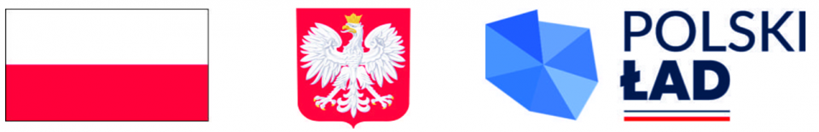  Zdziarzec, 22.02.2024r. INFORMACJAO WYBORZE NAJKORZYSTNIEJSZEJ OFERTY ZAPYTANIA OFERTOWEGOParafia Rzymskokatolicka pw. Nawiedzenia Najświętszej Marii Panny w Zdziarcu, jako Zamawiający w postępowaniu o udzielenie zamówienia, które prowadzone było 
z zachowaniem zasady uczciwej konkurencji i równego traktowania wykonawców, zgodnie 
z zasadą transparentności i konkurencyjności, w formie zapytania ofertowego, na wykonanie przedmiotu zamówienia pn.: „Prace konserwatorskie przy ołtarzu bocznym oraz ambonie 
z kościoła pw. Nawiedzenia Najświętszej Marii Panny w Zdziarcu” realizowanego w ramach Rządowego Programu Odbudowy Zabytków informuje, żewybrano ofertę złożoną przez Konserwacja Dzieł Sztuki, Anna Piechota ul. Księcia Józefa 249, 30-250 KrakówNIP: 6772256300REGON: 120614752 z ceną wykonania przedmiotu zamówienia wysokości 204.165,65 zł. Zamawiający przedstawia poniżej punktację przyznaną złożonym ofertom wg. kryterium oceny ofert (cena – 100%) oraz łączną punktację Uzasadnienie wyboru najkorzystniejszej oferty: Firma Konserwacja Dzieł Sztuki, Anna Piechota, ul. Księcia Józefa 249, 30-250 Kraków spełnia wszystkie warunki wymagane przez Zamawiającego określone w Zapytaniu ofertowym i uzyskała największą liczbę punktów na podstawie kryteriów oceny ofert określonych 
w Zapytaniu ofertowym na wykonanie przedmiotu zamówienia pn.: „Prace konserwatorskie przy ołtarzu bocznym oraz ambonie z kościoła pw. Nawiedzenia Najświętszej Marii Panny 
w Zdziarcu”W toku badania ofert postanowiono o odrzuceniu oferty RYZALIT Konserwacja
 i Restauracja Dzieł Sztuki Karol Nawrocki Adres: ul. Tadeusza Kościuszki 81/49, 87-100 Toruń, NIP: 5562595320, REGON: 34159698. Zamawiający wysłał do w/w Wykonawcy wezwanie do złożenia wyjaśnień związanych z ofertą. Wykonawca do wyznaczonego terminu nie przedłożył stosownych wyjaśnień. W związku z powyższym Zamawiający postanowił odrzucić ofertę.  Uzasadnienie faktyczne:Wybrana oferta nie podlega odrzuceniu. Wykonawca nie podlega wykluczeniu. Jest to oferta, która uzyskała największą liczbę punktów w ocenie ofert. Uzasadnienie prawne:Zamawiający dokonał wyboru najkorzystniejszej oferty na podstawie kryteriów oceny ofert określonych w Zapytaniu ofertowym z dnia 29.12.2023r. Postępowanie prowadził ks. Józef Schab – Proboszcz Parafii Rzymskokatolickiej pw. Nawiedzenia Najświętszej Marii Panny w Zdziarcu ks. Józef Schab Proboszcz ParafiiLp.Nazwa i adres OferentaCena wykonania zamówienia brutto Liczba punktów1.Konserwacja Dzieł Sztuki, Anna PiechotaAdres: ul. Księcia Józefa 249, 30-250 KrakówNIP: 6772256300REGON:120614752204.165,651002.RYZALIT Konserwacja i Restauracja Dzieł Sztuki Karol Nawrocki Adres: ul. Tadeusza Kościuszki 81/49, 87-100 ToruńNIP: 5562595320REGON: 341596980225.721,09 Oferta odrzucona